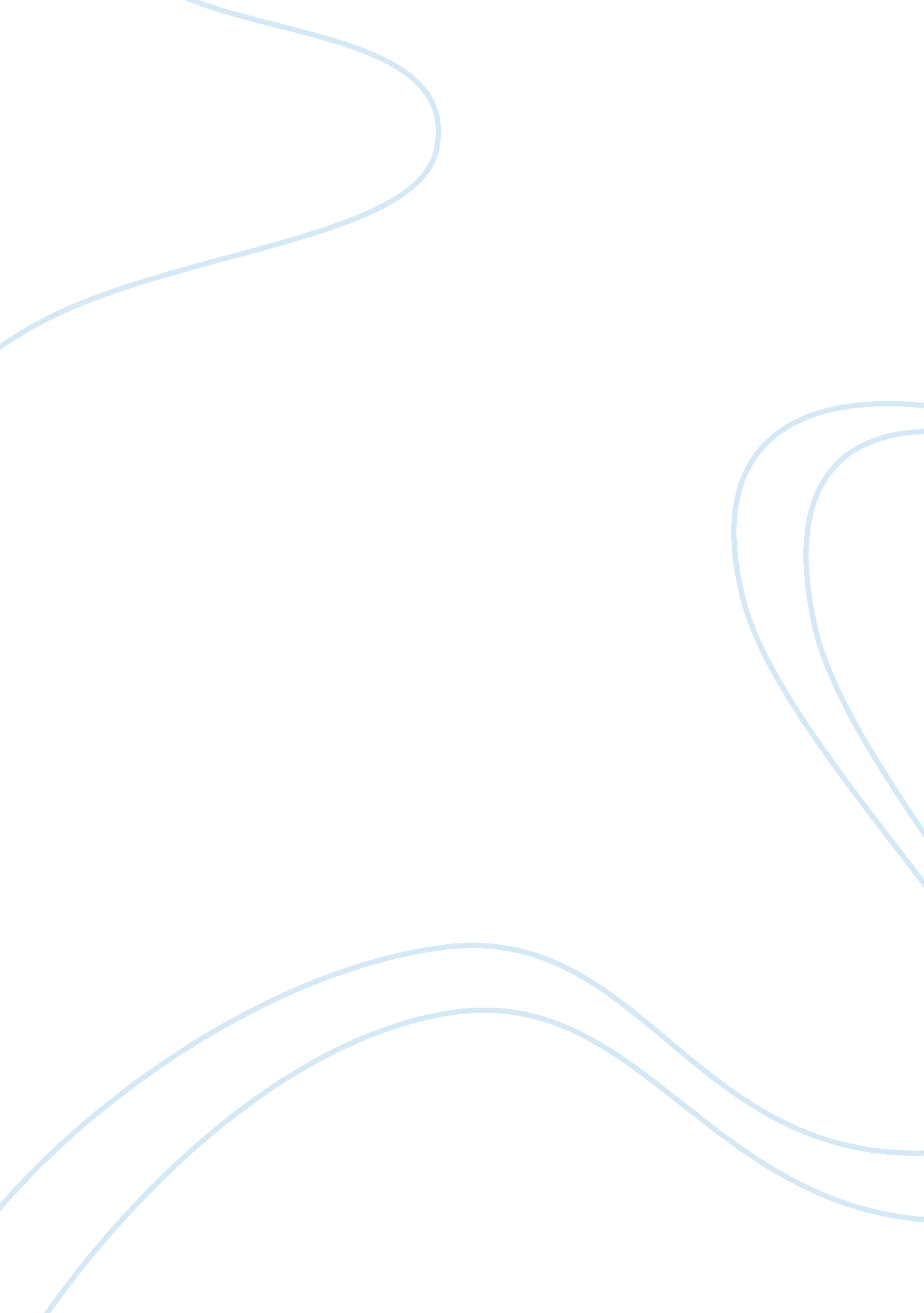 Ethical conflict assignmentArt & Culture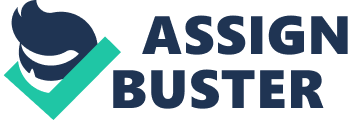 Ethical Conflicts Because human services work often involves direct client interaction, there are times when the values of the worker differ from those of their clients. In these circumstances, ethical dilemmas tend to arise. Review the case examples and current ethical conflicts presented in Chapter 5 of your textbook. Choose (1) case study : Social and Moral Issues in the Case of a 96-Year-Old Woman- page 141 96 years old woman live alone, Her house is full of trash -House is a health hazard with all the trash. Bring on unwanted guess( rats which make the house unhealthy to live in). The house seem to be a fire hazard with all the trash in the house. The house has a bad order which has made a worker sick. The floor is in needed of repair , this can be unsafe for her one day. She slept in one room. The owner her nephew will not fix repairs. The stove is on and burning all day with trash on it. Doctors say she is mentally competent (1) ethical conflict Will her right be taken away from her by removed her from her home. Is it right to leave her in a home that is unsafe for her to live. This is very difficult for one to choose but is it morally right to leave her in a house that you know is not safe. Should her nephew be held accountable for his home. To discuss, and present the dilemmas involved in each case. As a human services professional, how would you handle these situations? How would you balance your values as a professional with a client’s needs? Well for one she is unsafe in her home . Would have the house inspected by the city to confirm that its not safe for her. My balance I think would be to stay focus she 96 maybe it is time for her to have some one look after her and still give her independence. If she was a child living under those condition a worker would remove her from the home until it is improve. To me in my opinion she needs to be safe Ashram, BRB, Introduction to Human services : Policy and Practice, Eight Edition Values, Skills, and Knowledge To work in the field of human services, individuals must possess a unique blend Of personal and professional values, skills, and knowledge. Using Table 4. 1 as a reference, provide an overview of the structure and content of the helping relationship. Discuss the characteristics of an effective human service worker in relation to the A. S. K. Pyramid, describe how each of these levels of the pyramid are of equal importance in human services, and explain how this fifers from other fields. How would clients be disadvantaged, for example, by an unsympathetic, inflexible, unskilled worker? Working in this field we will need to have the knowledge of the A. S. K pyramid. The pyramid has three different parts. Knowing and using all three will help you in this field of work. The three parts are 1 Knowledge-is about human growth and social problems. People 2-Skills- being able to be an good listener, while interviewing and watching your surrounding for clues while collecting data 3 Attitude- Having empathy and try to be very patience e willing to help without judging , In order to give our best, we must apply A. S. K in your work field . We work with people which sometime can be trying every day. No one is the same. We as social worker will have an affect on by working close with them. We will be working to help change lives more So than other fields. A client would be disadvantaged by and unsympathetic, inflexible , unskilled worker because they would not show empathy nor have the patient that they would need . They would not have the knowledge that is need to help them, I believe they would not even listen they would just judge. 